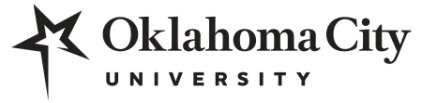 Community Dance Academy	Ann Lacy School of American Dance and Entertainmenthttps://www.okcu.edu/community-dance-academy/home 	405-208-5508       	   communitydanceacademy@okcu.edu_________________________________For OFfice use only			Date received: __________						Scholarship student: 	CONFIRMATION SENT: ________________________________________________________	
Polices and Liability Wavier recieved: 	Entered into Dance Studio Pro: Payment Choice: ANNUAL __________Full Semester __________Monthly __________Enrollment Fee Payment: 	   Student $30 _____    Family $40 _____   Scholarship sTUDENT __$0__        Check #________	     Cash       Credit Card Payment received Date: __________ 	Check #________	     Cash       	Credit Card Payment received Date: __________ 	Check #________	     Cash       	Credit Card Payment received Date: __________ 	Check #________	     Cash       	Credit Card Payment receivedDate: __________ 	Check #________	     Cash       	Credit Card Payment received Date: __________ 	Check #________	     Cash       	Credit Card Community Dance Academy          Registration Form                                                                                                                             Date ____________                         Community Dance Academy          Registration Form                                                                                                                             Date ____________                         Community Dance Academy          Registration Form                                                                                                                             Date ____________                         Community Dance Academy          Registration Form                                                                                                                             Date ____________                         Student NameStudent NameStudent NameStudent NameAddress                                                                                                                          City                                  Zip CodeAddress                                                                                                                          City                                  Zip CodeAddress                                                                                                                          City                                  Zip CodeAddress                                                                                                                          City                                  Zip CodeTelephone #1(Primary) RequiredTelephone #2 (Secondary)Telephone #2 (Secondary)Email (Required)Parent/Guardian Parent/Guardian SchoolSchoolIn case of emergency, please notify                                                                                                           In case of emergency, please notify                                                                                                           Emergency Contact Telephone #Emergency Contact Telephone #Student’s age (as of 9/1/24)Student’s age (as of 9/1/24)Birth DateBirth DateIs English the child’s first language?Is English the child’s first language?Previous Dance Experience:Previous Dance Experience:Semester Payment Choice:    _____Annual               _____Full Semester                _____Six Payments Please indicate the classes in which you would like to enroll: Semester Payment Choice:    _____Annual               _____Full Semester                _____Six Payments Please indicate the classes in which you would like to enroll: Semester Payment Choice:    _____Annual               _____Full Semester                _____Six Payments Please indicate the classes in which you would like to enroll: Semester Payment Choice:    _____Annual               _____Full Semester                _____Six Payments Please indicate the classes in which you would like to enroll: How did you hear about us? (Please be specific)How did you hear about us? (Please be specific)How did you hear about us? (Please be specific)How did you hear about us? (Please be specific)Any health, learning, or physical restrictions? Any health, learning, or physical restrictions? Any health, learning, or physical restrictions? Any health, learning, or physical restrictions? Parent/Guardian Signature                                                                                                                     DateParent/Guardian Signature                                                                                                                     DateParent/Guardian Signature                                                                                                                     DateParent/Guardian Signature                                                                                                                     Date